Office Use Only  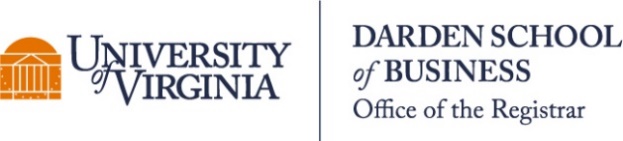 Course Number___________   Section______Update REG______            Update SIS______Executive MBA Independent Study Proposal & RequestIndependent Studies provide an opportunity for a faculty member to offer a one-time learning experience for an individual student or a small group of students. Electives in this category allow the student(s) to focus deeply on a specialized topic, address a specific challenge facing a firm, or learn from developing a venture. Independent studies are not part of the standard bidding and registration process. A broad set of experiences qualify as an independent study.  Please select one below:  Case Development  Research Project  Consulting Project  Venturing ProjectNOTE: No more than 4.5 credit hours of Independent Study can be applied toward Graduation.Today’s Date: Student Name(s):  Student Email(s):   Project Name:   Supervising Faculty Printed Name:  *Faculty signature required belowCourse Credit hours (select one):     1.5        3.0 When do you plan to complete the Independent Study” (select one):      Quarter 9    or     Quarter 10 *Supervising Faculty Signature:_______________________________________   Date:_________________Please state and describe the goal of the independent study:What do you plan to do?  Please provide a detailed description.Please describe the learning outcomes for the student?What are the deliverables?Please provide information on any overlap (if any) between your independent study topic and topics covered in Darden’s regular course offerings.  An independent study cannot cover the same material covered in a regular Darden course.Please list all other independent studies you have taken or are currently applying for and the faculty supervisor for that study.  If the current proposal is related to any of these studies, describe the extent to which the current proposal differs from the prior proposal.Return Completed Form (including supervising faculty signature) to: Office of the Registrar 112 Saunders HallYou will be contacted by the Registrar’s office when the proposal has been approved by the Executive MBA Associate Dean and you are enrolled in the course.Associate Dean Jim Detert Signature:__________________________________   Date:_________________